 CONSERVATION COMMISSIONWEDNESDAY February 1, 2012 – 7:30 P.M.TOWN HALL ANNEX - MEETING ROOM “A”AGENDACALL TO ORDERINLAND WETLAND REFERRALS 		a. WET#2081(S) – HALAN – 295 Newtown Turnpike – construction of a 3-car detached 			garage 36 ft. from the East Branch Saugatuck River		b. WET#2082(S) – FOSTERHOUSE – 122 Olmstead Hill Road – restore pond and expand 			existing wetlands, including B100aPLANNING AND ZONING REFERRALS 		a. REG#12337, Kevin O’Brien – amend regulations for revised area and bulk 				requirements in Wilton Center District		b. REG#12338, Kevin O’Brien – amend regulations pertaining to Special Permit uses in 			the Wilton Center District		c. CHZ#12339, Kevin O’Brien – 291 & 300 Danbury Road and 7 Station Road – zone 			change from General Business (GB) and Residential (R-1A) to Wilton Center District (WC)ONGOING BUSINESSParks - AllRecycling – BegorWork with other Commissions/CommitteesTree Committee Energy CommitteeGo GreenRegional ProjectsFFD Co. Deer Management AllianceNorwalk River Valley Trail NEW BUSINESS Community Garden at Sackett PreserveNewsletterVI.	 LIAISON REPORT	a. January Liaison Report – Begor and Merrill	b. February Liaison = Gillespie VI.	 DIRECTORS REPORTVIII.	 APPROVAL OF MINUTES – 1/4/12 IX.	 ADJOURNCONSERVATION COMMISSIONTelephone  (203) 563-0180Fax (203) 563-0284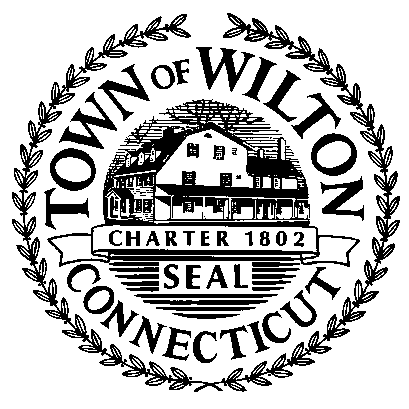 TOWN 